GRÊMIO ESPORTIVO BRASIL – CATEGORIAS DE BASE                    Fundado em 7 de setembro de 1911 DECLARAÇÃO DE RESPONSABILIDADE  Eu ____________________________________________________________________ ,  Nacionalidade: _________________________, Estado Civil: _______________________, Profissão: ____________________  Portador de RG n._______________________________, inscrito no CPF sob   n. _________________________________ (Pai, Mãe ou Responsável legal) autorizo _________________________________________________________, a participar e se submeter a avaliações e ao teste para admissão nas categorias de base do GRÊMIO ESPORTIVO BRASIL, nos termos e condições abaixo descritos:  DOCUMENTAÇÃO OBRIGATÓRIA PARA AVALIAÇÃO NO CLUBE: Este Termo de responsabilidade devidamente preenchido com assinatura do declarante reconhecida em Cartório; Identidade ou Certidão de Nascimento do atleta (autenticado ou acompanhado do original);   Documento comprovando a condição de responsável legal do menor, em não sendo pai ou mãe do mesmo; 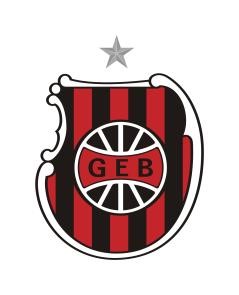 Atestado médico de Aptidão a prática desportiva – original (com validade máxima de 90 dias). Eletrocardiograma acompanhado do laudo médico – original (com validade máxima de 90 dias). CLÁUSULAS OBRIGATÓRIAS PARA REALIZAÇÃO DA AVALIAÇÃO NO GEB: 1). Eu _________________________________________, ser o responsável do menor, e estar investido dos poderes necessários para prestar o compromisso ora assumido. 2). Ainda, tenho interesse e conhecimento da natureza das atividades praticadas durante a realização do teste, que me foram devidamente informadas e descritas por um dos colaboradores do GEB, declarando que o menor _____________________________________________ está fisicamente e psicologicamente apto para praticar as atividades a serem propostas pelos treinadores, conforme atestado médico, devidamente fornecido junto com a presente declaração.  3). Declaro ter ciência e aceitar que a participação nas avaliações e no teste de admissão, serão realizados gratuitamente, sem que seja devido pelo participante ou pelo Clube qualquer valor ou remuneração, a ser paga por uma parte a outra, seja para ou pela participação nas atividades envolvidas durante o período acima denominado como de avaliação e teste. Portanto, correrão por minha exclusiva responsabilidade, todos os custos do menor por mim autorizado, decorrentes e necessários à participação do mesmo das atividades, tantos dias, quantos forem necessários, tais como: translado da residência até o local do teste, hospedagem durante o período do mesmo, alimentação, e outros que porventura se façam necessários.  4). Declaro ainda, estar ciente e concordar que a participação do menor sob minha responsabilidade nas atividades relativas as avaliações e teste não gera vínculo de qualquer espécie com o GRÊMIO ESPORTIVO BRASIL nem implica em qualquer obrigação por parte do clube além das necessárias para o cumprimento da lei Federal n°8.069/90 (Estatuto da Criança e do Adolescente), tendo ciência que o teste a ser aplicado visa apenas a minha avaliação desportiva, segundo critérios exclusivos do Clube, podendo ou não, ser aprovado para integrar as categorias de base do Clube.  GRÊMIO ESPORTIVO BRASIL – CATEGORIAS DE BASE                    Fundado em 7 de setembro de 1911 5). Declaro que a iniciativa e interesse de realizar a avaliação partiram de nossa, portanto, estou ciente e de acordo que as responsabilidades, obrigações e eventual custeio do tratamento de possíveis lesões sofridas pelo menor, no período de avaliação, são exclusivamente por mim assumidas, desde já, sabendo que o futebol é um esporte de contato físico, e passível de ocorrência de acidentes, lesões ou traumas, cabendo ao GRÊMIO ESPORTIVO BRASIL apenas oferecimento dos primeiros socorros nas possíveis lesões.  TERMO DE COMPROMISSO Declaro que é de livre e espontânea vontade que o atleta _______________________________________ se apresenta ao GRÊMIO ESPORTIVO BRASIL para a participação em treinamentos de avaliação para as equipes de futebol (categorias de base). No ato da inscrição apresentamos o atestado médico, o qual informa que o menor está em plenas condições físicas, mentais e psicológicas para a prática do futebol.  Declaro também, que por estar de acordo com todo conteúdo acima, assumo toda e qualquer responsabilidade quanto a veracidade dos documentos apresentados, informações prestadas, para a participação do menor sob minha responsabilidade nas atividades relativas a avaliação e ao teste de admissão (avaliação) para as categorias de base do GRÊMIO ESPORTIVO BRASIL. Telefone do Responsável: (       )________________________                                  Telefone do Atleta: (       )_________________________ Posição do Atleta: ____________________; Data de Nascimento: ____/____/________                Obs: É obrigatório o preenchimento dos campos de telefone do responsável e/ou atleta, para que o clube possa entrar em contato para agendamento da avaliação.  __________________, ______ de _______________de ________                                        (Cidade)               ________________________________              _________________________________                                         Assinatura do Responsável                                                Assinatura do AtletaA assinatura do responsável legal nesse documento deverá ser reconhecida em cartório. 